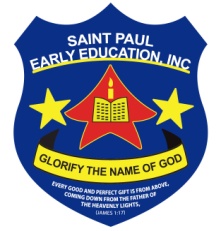 Saint Paul Early Education, IncParent #1 Name:  	Email Address:  	Parent #2 Name:  	Email Address:  	Address:  	Cell Phone: 	Work Phone:  	Email address: 	Child’s Name: 	Date of Birth:  	Date of preferred enrollment: 	/ 	/ 	Full time hours needed:  		How did you hear about us?  	Has your child ever been in childcare? If yes…. where?  	Deposit Amount $ 	Deposit is non-refundable	(please initial)Signature 	Date 	